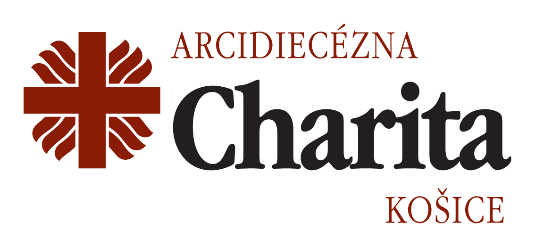 Výzva na predloženie cenovej ponuky pre účely stanovenia predpokladanej hodnoty zákazky (PHZ)Prieskum trhuv súvislosti s výzvou 64/PRV/2023 na predkladanie Žiadostí o poskytnutie nenávratného finančného príspevku z PRV pre činnosť Investície súvisiace s poskytovaním pomoci pre osoby v materiálnej deprivácii, ako sú skladovacie kapacity a prepravné kapacity potrebné pre distribúciu potravinovej pomoci pre cieľovú skupinu. Kontajner so sanitárnym zariadenímIdentifikácia obstarávateľa: Názov: 			Arcidiecézna charita KošiceSídlo: 			Bočná 2, 040 01  KošiceIČO:  			35514027DIČ: 				2021188829IČ DPH: 			nie sme platcom DPHŠtatutárny orgán: 		Ing. Cyril Korpesio, riaditeľZodpovedný za projekt:	Mgr. Kristína PristašováKontakt: 			kristina.pristasova@charita-ke.sk, 0911 174 107Druh zákazky: TovaryNázov predmetu zákazky: Kontajner so sanitárnym zariadenímNázov projektu: Sklad potravín Opis predmetu zákazky: Predmetom zákazky je obstaranie kontajnera so sanitárnym zariadením, ktorý je určený na skladovanie potravín v zmysle vymedzenia predmetu obstarávania vrátane požadovaných parametrov definovaných v prílohe č. 1 – Technická špecifikácia. Cena a spôsob určenia predpokladanej hodnoty zákazky: Uchádzač musí oceniť celý predmet zákazky, ponuka predložená len na časť predmetu zákazky nebude zaradená do vyhodnotenia a bude sa k nej pristupovať, akoby nebola predložená. Každý uchádzač predkladá iba jednu ponuku. Ak uchádzač nie je platcom DPH, túto skutočnosť uvedie vo svojej ponuke. Predpokladaná hodnota zákazky bude určená ako aritmetický priemer predložených ponúk bez DPH. Dokumenty k zákazke budú súčasťou žiadosti o Nenávratný finančný príspevok z Programu rozvoja vidieka 2014 – 2022, pre opatrenie 7 – Základné služby a obnova dedín vo vidieckych oblastiach, podopatrenie 7.4 – Podpora na investície do vytvárania, zlepšovania alebo rozširovania miestnych základných služieb pre vidiecke obyvateľstvo vrátane voľného času a kultúry a súvisiacej infraštruktúry, činnosť Investície súvisiace s poskytovaním pomoci pre osoby v materiálnej deprivácii, ako sú skladovacie kapacity a prepravné kapacity potrebné pre distribúciu potravinovej pomoci pre cieľovú skupinu, číslo výzvy 64/PRV/2023. Cenová ponuka bude použitá na účely určenia PHZ pri ďalšom postupe obstarávania ako súčasť žiadosti o NFP. Obsah predloženej ponuky: Ponuka sa predkladá v 1 vyhotovení v slovenskom alebo českom jazyku. Ponuka má obsahovať čitateľne a úplne vyplnenú a podpísanú prílohu č. 1 – Technická špecifikácia s uvedením: celková cena bez DPH v EUR s presnosťou na dve desatinné miesta,výška DPH 20 % v EUR s presnosťou na dve desatinné miesta,celková cena s DPH v EUR s presnosťou na dve desatinné miesta. Vyplnená príloha č. 1 – Technická špecifikácia musí byť datovaná a podpísaná štatutárnym zástupcom uchádzača, resp. splnomocnenou osobou. Ak uchádzač nie je platcom DPH, uvedie to vo svojej ponuke. Lehota na predloženie ponuky:  do 22.6.2023, 15:00 hodMiesto a spôsob predloženia ponuky:Uchádzač predkladá ponuku výhradne v elektronickej podobe prostredníctvom systému Josephine v lehote na predkladanie ponúk. Ponuka s predkladá vložením požadovaných dokumentov v systéme Josephine na webovej adrese  josephine.proebiz.com.Ponuky môžu predkladať iba zaregistrovaní uchádzači. Povinnou prílohou sú požadované naskenované doklady v PDF formáte. Predložené doklady musia byť k termínu predloženia ponuky platné a aktuálne. Na ponuky predložené inou formou sa nebude prihliadať. Ochrana osobných údajov: Uchádzač predložením cenovej ponuky súhlasí so spracovaním osobných údajov v zmysle zákona NR SR č 18/2018 Z. z. o ochrane osobných údajov a o zmene a doplnení niektorých zákonov a Nariadení EÚ a rady (EU) 2016/679 z 27.apríla 2016 o ochrane fyzických osôb pri spracúvaní osobných údajov a voľnom pohybe takýchto údajov, ktorým sa zrušuje smernica 95/46/ES („GDPR“) pre účely tohto obstarávania, výberu víťazného uchádzača a uzatvorenie zmluvy. V Košiciach, 12.6.2023Ing. Cyril Korpesio    riaditeľPríloha č. 1 Technická špecifikácia